      Закиев Мирфатых Закиевич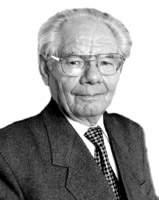 действительный член Академии наук Республики Татарстан, доктор филологических наук, профессор, заведующий отделом лексикологии и диалектологии ИЯЛИ им. Г. Ибрагимова АН РТ, академик-секретарь Татарстанского отделения Международной тюркской академии, член Турецкого лингвистического общества,   почетный член президиума Международного центра тюркологии Евразийского национального университета им. Л. Н. Гумилева (Казахстан), почетный профессор Татарского государственного педагогического университета.Родился 14 августа 1928, дер. Зайпы Ютазинского (ныне Бавлинский) района Татарской АССР).Заведующий отделом лингвистики Института языка, литературы и искусства (ИЯЛИ) им. Г. Ибрагимова АН РТ.Работал заведующим кафедрой татарского языка КГУ,Проректором по научной работе,Ректором КГПИ,Директором ИЯЛИ им. Г.Ибрагимова,Председателем Верховного Совета Татарской АССР.Окончил с отличием Казанский государственный университет. Основные научные направления – в области татарского языкознания, тюркологии. Фундаментальные исследования по синтаксическому строю татарского языка. ''Это первая наиболее полная и логически безупречная монография по синтаксису тюркских языков'' – так оценил ее академик Б.А.Серебренников.Опубликовал около пятисот (500) научных работ, в том числе тридцать пять монографий, брошюр, учебников и учебных пособий по проблемам татарского языка, истории татарской школы тюркологов, этнической истории тюркских народов, межнациональных и межъязыковых контактов, двуязычия и многоязычия.Работая ректором КГПИ, усовершенствовал учебный процесс, организацию управления институтом. КГПИ удвоил прием студентов, возросло количество преподавателей с кандидатскими и докторскими учеными степенями, укрепилась материально-техническая база института.
В ИЯЛИ им. Г.Ибрагимова М.З.Закиев создал самостоятельные отделы этнографии, рукописей и текстологии, лексикологии и лексикографии, по составлению Свода памятников истории и культуры, Татарской энциклопедии, экономики. В области языковых, межнациональных и межъязыковых контактов, двуязычия и многоязычия создал научные школы.М.З.Закиевым подготовлено тридцать кандидатов наук, двенадцать его учеников стали докторами наук и профессорами. Под его руководством отдел лингвистики ИЯЛИ им. Г.Ибрагимова составил трехтомную академическую грамматику татарского языка, готовится многотомная татарская лексикология.Возглавлял ученую комиссию Минпроса Российской Федерации по филологическим наукам, комиссию Минпроса Татарстана по татарскому языку, комиссию Верховного Совета Татарстана по подготовке проекта Закона о языках народов республики, республиканский совет по общественным и гуманитарным наукам, был членом Конституционной комиссии Татарстана, бюро Российского комитета тюркологов РАН, Научного совета “Язык и общество” при Отделении литературы и языка РАН.В настоящее время – заместитель председателя комитета при Кабинете Министров республики по реализации Закона РТ “О языках народов РТ” (на общественных началах).Ветеран Великой Отечественной войны.Имеет почетные звания «Заслуженный деятель науки РФ», «Заслуженный деятель РТ», Лауреат государственной премии Республики Татарстан по науке и технике, награжден орденами Трудового Красного Знамени, Дружбы народов, шестью медалями, Почетный гражданин Ютазинского муниципального района, Почетный член Турецкого лингвистического общества.